§2302.  General provisions1.  Deduction for each day in execution of sentence of imprisonment.   An individual committed to the custody of the Department of Corrections or a jail whose sentence of imprisonment has commenced pursuant to section 2303 must receive a day-for-day deduction from that individual's sentence of imprisonment for each day the individual is in execution of that sentence.  This day-for-day deduction may not be withdrawn.  Prior to the day-for-day deduction being given, the sentence must first be reduced by any deduction for time detained to which the individual is entitled pursuant to section 2305.[PL 2019, c. 113, Pt. A, §2 (NEW).]2.  Start of consecutive sentence.   A consecutive sentence may not begin until the sentence involving imprisonment that the consecutive sentence immediately follows in time has been fully served.[PL 2019, c. 113, Pt. A, §2 (NEW).]3.  Application of deduction for concurrent sentences.   While an individual is in execution of concurrent sentences pursuant to subsection 1, a day-for-day deduction must be accorded on all the sentences simultaneously.[PL 2019, c. 113, Pt. A, §2 (NEW).]4.  Application of deduction for consecutive sentences.   While an individual is in execution of a consecutive sentence pursuant to subsection 1, a day-for-day deduction may be accorded on only one sentence at a time.[PL 2019, c. 113, Pt. A, §2 (NEW).]SECTION HISTORYPL 2019, c. 113, Pt. A, §2 (NEW). The State of Maine claims a copyright in its codified statutes. If you intend to republish this material, we require that you include the following disclaimer in your publication:All copyrights and other rights to statutory text are reserved by the State of Maine. The text included in this publication reflects changes made through the First Regular and First Special Session of the 131st Maine Legislature and is current through November 1. 2023
                    . The text is subject to change without notice. It is a version that has not been officially certified by the Secretary of State. Refer to the Maine Revised Statutes Annotated and supplements for certified text.
                The Office of the Revisor of Statutes also requests that you send us one copy of any statutory publication you may produce. Our goal is not to restrict publishing activity, but to keep track of who is publishing what, to identify any needless duplication and to preserve the State's copyright rights.PLEASE NOTE: The Revisor's Office cannot perform research for or provide legal advice or interpretation of Maine law to the public. If you need legal assistance, please contact a qualified attorney.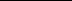 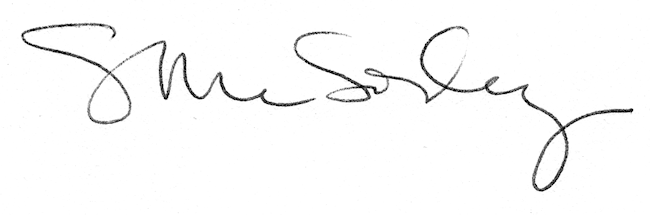 